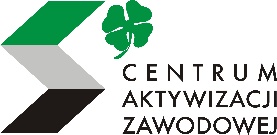 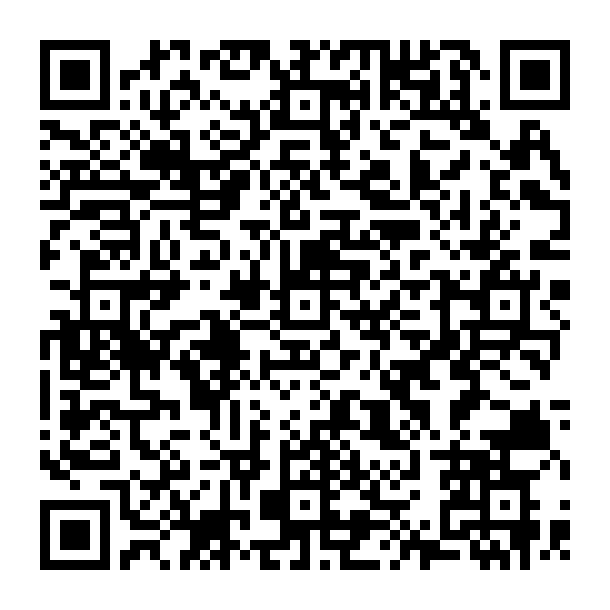 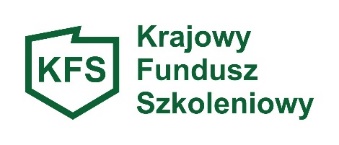 PRIORYTETY 2021 - REZERWAINSTRUKCJA DLA PRACODAWCÓWPOWIATOWY URZĄD PRACY W RACIBORZUul. Klasztorna 6,47-400 Racibórz∣ tel. 32 415 45 50 wew. 220,221 ∣ web: http://raciborz.praca.gov.pl ∣ faks: 32 414 04 98∣PRIORYTETY WYDATKOWANIA REZERWY KFS 2021Rada Rynku Pracy określiła następujące priorytety wydatkowania rezerwy KFS w 2021 r:W ramach tego priorytetu mogą być finansowane szkolenia zarówno dla cudzoziemców jak i polskich pracowników (to samo dotyczy pracodawców), które adresują specyficzne potrzeby, jakie mają pracownicy cudzoziemscy i pracodawcy ich zatrudniający.Wśród specyficznych potrzeb pracowników cudzoziemskich wskazać można w szczególności:doskonalenie znajomości języka polskiego oraz innych niezbędnych do pracy języków, szczególnie w kontekście słownictwa specyficznego dla danego zawodu/branży;doskonalenie wiedzy z zakresu specyfiki polskich i unijnych regulacji dotyczących wykonywania określonego zawodu;ułatwianie rozwijania i uznawania w Polsce kwalifikacji nabytych w innym kraju;rozwój miękkich kompetencji, w tym komunikacyjnych, uwzględniających konieczność dostosowania się do kultury organizacyjnej polskich przedsiębiorstw i innych podmiotów, zatrudniających cudzoziemcówPowyższa lista nie jest katalogiem zamkniętym, każdy pracodawca może określić listę własnych potrzeb.Ze szkoleń w ramach tego priorytetu mogą korzystać również pracodawcy i pracownicy z polskim obywatelstwem o ile wykażą w uzasadnieniu wniosku, że szkolenie to ułatwi czy też umożliwi im pracę z zatrudnionymi bądź planowanymi do zatrudnienia w przyszłości cudzoziemcami.Podmioty uprawnione do korzystania ze środków w ramach tego priorytetu to:Przedsiębiorstwa społeczne wpisane na listę przedsiębiorstw społecznych prowadzoną przez MRiPS – lista ta jest dostępna pod adresem https://www.bazaps.ekonomiaspoleczna.gov.pl/ w formie interaktywnej bazy danych. Lista jest prowadzona, weryfikowana i uzupełniania przez MRiPS, z tego względu nie ma konieczności prowadzenia dodatkowej weryfikacji na potrzeby ustalenia czy pracodawca aplikujący o wsparcie spełnia przesłanki niezbędne do uzyskania tego statusu, wystarczy jedynie sprawdzić czy w momencie składania wniosku figuruje on na aktualnej liście PS. Status przedsiębiorstwa społecznego mogą uzyskać m.in. organizacje pozarządowe (np. fundacje, stowarzyszenia) spółki non-profit, spółdzielnie socjalne, a także kościelne osoby prawne.Spółdzielnie socjalne – to podmioty wpisane do Krajowego Rejestru Sądowego, na tej podstawie można zweryfikować ich formę prawną. Niektóre spółdzielnie socjalne mogą uzyskać status przedsiębiorstwa społecznego. W takiej sytuacji ich uprawnienia do skorzystania ze wsparcia w ramach tego priorytetu można potwierdzić na podstawie listy przedsiębiorstw społecznych, o której mowa powyżej. Bez względu na to czy spółdzielnia socjalna posiada status przedsiębiorstwa społecznego, jest ona uprawniona do skorzystania ze środków w ramach tego priorytetu.Zakłady aktywności zawodowej – to podmioty, które mogą być tworzone przez gminę, powiat oraz fundację, stowarzyszenie lub inną organizację społeczną, decyzję o przyznaniu statusu zakładu aktywności zawodowej wydaje wojewoda.Ze środków w ramach tego priorytetu korzystać mogą wszyscy pracownicy Przedsiębiorstw społecznych i ZAZ oraz pracownicy i członkowie spółdzielni socjalnych. Nie ma potrzeby weryfikowania, czy pracownik, którego przeszkolenie ma być wsparte ze środków KFS należy do grupy osób zagrożonych wykluczeniem społecznym lub do osób wymienionych w art. 4 ust. 1 ustawy o spółdzielniach socjalnych.Priorytet ten promuje działania wobec osób pracujących w warunkach niszczących zdrowie i w szczególności powinien objąć osoby, które nie mają prawa do do emerytury pomostowej.Wykaz prac w szczególnych warunkach stanowi załącznik nr 1, a prac o szczególnym charakterze – załącznik nr 2 do ustawy z dnia 19 grudnia 2008r. ustawy o emeryturach pomostowych (Dz. U. z 2008r. Nr 237, poz. 1656 z późn. zm.).Prace w szczególnych warunkach to prace związane z czynnikami ryzyka, które z wiekiem mogą z dużym prawdopodobieństwem spowodować trwałe uszkodzenie zdrowia, wykonywane w szczególnych warunkach środowiska pracy, determinowanych siłami natury lub procesami technologicznymi, które mimo zastosowania środków profilaktyki technicznej, organizacyjnej i medycznej stawiają przed pracownikami wymagania przekraczające poziom ich możliwości, ograniczony w wyniku procesu starzenia się jeszcze przed osiągnięciem wieku emerytalnego, w stopniu utrudniającym ich pracę na dotychczasowym stanowisku;Prace o szczególnym charakterze to prace wymagające szczególnej odpowiedzialności oraz szczególnej sprawności psychofizycznej, których możliwość należytego wykonywania w sposób niezagrażający bezpieczeństwu publicznemu, w tym zdrowiu lub życiu innych osób, zmniejsza się przed osiągnięciem wieku emerytalnego na skutek pogorszenia sprawności psychofizycznej, związanego z procesem starzenia się;CIS i KIS to jednostki prowadzone przez JST, organizacje pozarządowe, podmioty kościelne lub spółdzielnie socjalne osób prawnych. Centra i kluby integracji społecznej zatrudniają kadrę odpowiedzialną za reintegrację społeczną i zawodową uczestników.Wojewoda decyduje o przyznaniu statusu CIS, a także prowadzi rejestr tych podmiotów. Ponadto wojewoda prowadzi również rejestr KIS.CIS może prowadzić działalność wytwórczą, handlową lub usługową oraz działalność wytwórczą w rolnictwie. W związku z tym Centrum zatrudnia pracowników odpowiedzialnych za prowadzenie danej działalności, a ponadto pracownika socjalnego, instruktorów zawodu oraz inne osoby prowadzące reintegrację społeczną i zawodową.WTZ mogą być tworzone przez fundacje, stowarzyszenia i inne podmioty. Działają one w celu rehabilitacji społecznej i zawodowej osób niepełnosprawnych. Podmiot prowadzący WTZ zawiera z samorządem powiatu umowę regulującą między innymi warunki i wysokość dofinansowania kosztów utworzenia i działalności warsztatu ze środków PFRON.W WTZ zatrudnieni są psycholodzy, instruktorzy terapii zajęciowej, specjaliści do spraw rehabilitacji lub rewalidacji. Ponadto WTZ może zatrudniać: pielęgniarkę lub lekarza, pracownika socjalnego, instruktora zawodu, a także inne osoby niezbędne do prawidłowego funkcjonowania warsztatu.Pracodawcy zamierzający skorzystać z tego priorytetu powinni wykazać, że współfinansowane ze środków KFS działania zmierzające do podniesienia kompetencji pracowników związane są z ich zadaniami realizowanymi w CIS, KIS lub WTZ.Wnioskodawca składający wniosek o środki w ramach powyższego priorytetu powinien udowodnić posiadanie przez kandydata na szkolenie orzeczenia o niepełnosprawności tj. przedstawić orzeczenie o niepełnosprawności kandydata na szkolenie bądź oświadczenie o posiadaniu takiego oświadczenia.																				    	…………………………….									   (miejscowość i data)…………………….…………        (nazwa pracodawcy)…………………………….…          (adres siedziby)OŚWIADCZENIEOświadczam, że osoby/a wskazane/a we wniosku w tabeli „IV.WYKAZ OSÓB, KTÓRE MAJĄ ZOSTAĆ OBJĘTE DZIAŁANIAMI FINANSOWANYMI Z UDZIAŁEM ŚRODKÓW KRAJOWEGO FUNDUSZU SZKOLENIOWEGO” w poz. nr. ……… do kształcenia w ramach priorytetu e) „Wsparcie kształcenia ustawicznego osób z orzeczonym stopniem niepełnosprawności” spełnia/ją warunki dostępu do tego priorytetu tj. posiadają orzeczenie o stopniu niepełnośprawności.																				.……………………………………..								(data, pieczątka i podpis pracodawcy)W ramach niniejszego priorytetu powinny być dofinansowywane formy kształcenia ustawicznego, które pomogą zniwelować lub zapobiec powstawaniu luk czy braków w kompetencjach cyfrowych pracowników i pracodawców.Składając stosowny wniosek o dofinansowanie Wnioskodawca w uzasadnieniu powinien wykazać, że posiadanie konkretnych umiejętności cyfrowych, które objęte są tematyką wnioskowanego szkolenia jest powiązane z pracą wykonywaną przez osobę kierowaną na szkolenie.W przypadku niniejszego priorytetu należy pamiętać również, że w obszarze kompetencji cyfrowych granica pomiędzy szkoleniami zawodowymi a tzw. Szkolenia miękkimi nie jest jednoznaczna. Kompetencje cyfrowe obejmują również zagadnienia związane z komunikowaniem się, umiejętnościami korzystania z mediów, umiejętnościami wyszukiwania i korzystania z różnego typu danych w formie elektronicznej lub cyberbezpieczeństwem.WSPARCIE KSZTAŁCENIA USTAWICZNEGO SKIEROWANE DO PRACODAWCÓW ZATRUDNIAJĄCYCH CUDZOZIEMCÓWWSPARCIE KSZTAŁCENIA USTAWICZNEGO PRACOWNIKÓW ZATRUDNIONYCH  W PODMIOTACH POSIADAJĄCYCH STATUS PRZEDSIĘBIORSTWA SPOŁECZNEGO, WSKAZANYCH NA LIŚCIE PRZEDSIĘBIORSTW SPOŁECZNYCH  PROWADZONEJ PRZEZ MRIPS, CZŁONKÓW LUB PRACOWNIKÓW SPÓŁDZIELNI SOCJALNYCH  LUB PRACOWNIKÓW ZAKŁADÓW AKTYWNOŚCI ZAWODOWEJWSPARCIE KSZTAŁCENIA USTAWICZNEGO OSÓB , KTÓRE MOGĄ UDOKUMENTOWAĆ WYKONYWANIE PRZEZ CO NAJMNIEJ 15 LAT PRAC W SZCZEGÓLNYCH WARUNKACH LUB O SZCZEGÓLNYM CHARAKTERZE, A KTÓRYM NIE PRZYSŁUGUJE PRAWO DO EMERYTURY POMOSTOWEJWSPARCIE KSZTAŁCENIA USTAWICZNEGO PRACOWNIKÓW CENTRÓW INTEGRACJI SPOŁECZNEJ, KLUBÓW INTEGRACJI SPOŁECZNEJ, WARSZTATÓW TERAPII ZAJĘCIOWEJWSPARCIE KSZTAŁCENIA USTAWICZNEGO OSÓB Z ORZECZONYM STOPNIEM NIEPEŁNOSPRAWNOŚCIWSPARCIE KSZTAŁCENIA USTAWICZNEGO OÓSB DOROSŁYCH W NABYWANIU KOMPETENCJI CYFROWYCH